Алексеева Ирина СергеевнавоспитательПшенникова Ольга Валерьевнапедагог-психологТихонова Ольга Александровнаучитель-логопедГБДОУ детский сад №34 компенсирующего видаКолпинского района Санкт-ПетербургаКонспект интегрированного занятия “Колобок”для детей средней группы с тяжёлыми нарушениями речиАннотация: В данном конспекте представлена интегрированная непосредственно образовательная деятельность учителя-логопеда совместно с воспитателем и педагогом-психологом с детьми среднего дошкольного возраста с тяжёлыми нарушениями речи. Данное направление выбрано в связи с тем, что дети с речевыми недостатками, как правило, отличаются от своих сверстников по показателям физического и нервно-психического развития. Им свойственны эмоциональная возбудимость, неустойчивость и истощаемость психических процессов (памяти, внимания, мышления, воображения), недостаточно развитая мелкая и общая моторика. Поэтому коррекционная работа предполагает не только исправление речевых расстройств, но и в развитии  детей в целом. Соответственно возникла необходимость проведения комплексной коррекционной работы с данными детьми с использованием здоровьесберегающих технологий (дыхательная гимнастика, упражнение в развитии высших психических функций и мелкой моторики, снятие психоэмоционального напряжения).Тематическое занятие с элементами театрализованной деятельности направлено на развитие у детей связной речи,  эмоциональной отзывчивости, бережного отношения к природе, развитие творческих  способностей, воображения через использование элементов песочной терапии.              Ключевые слова: дикие животные, лес, сказка, отзывчивость.                           Цель: Обобщение и систематизация знаний о диких животных наших лесов и их детенышей с использованием театрализованной деятельности и элементов песочной терапии.Интеграция образовательных областей: «Познавательное развитие», «Речевое развитие», «Социально-коммуникативное развитие».Коррекционно-образовательные задачи: Систематизация знаний детей о диких животных наших лесов и их детенышей; Совершенствование грамматического строя речи (образование притяжательных прилагательных от существительных, обозначающих животных; формировать умение согласовывать слова в родительном, творительном, предложном падеже; согласование существительных с прилагательными, с числительными в роде, числе, падеже).Закрепление количественного и порядкового счета в пределах 5.Развитие умения соотносить одинаковые предметы по высоте.Развитие умения упорядочивать предметы по величине (самый высокий, пониже, еще ниже, самый низкий).                                                                                                                                                                                                                                                                                       Коррекционно-развивающие задачи:Развитие связной речи.Развитие слухового и зрительного внимания, памяти, мышления, тонкой и общей моторики, тактильных ощущений, координации движений.Развитие творческих  способностей, воображения.Упражнение в согласовании речи с движением.Коррекционно-воспитательные:Закрепление правил безопасности (не убегать от родителей, быть осторожным с незнакомыми людьми).Воспитание бережного отношения к природе.Развитие эмоциональности, выразительности.Методы и приемы:- беседа - игровой метод, сюрпризный момент, совместная деятельность с детьми- элементы песочной терапии- наблюдение- театрализацияОборудование:- маленький мячик  «Колобок»;- настольный плоскостной театр из дерева (заяц, волк, медведь, лиса, бабка, дед);- световой стол или песочница с сухим песком;- ёмкости с «живым» песком или «жвачкой» для рук;- загадки о диких животных;- мячи - «колобки» (по количеству детей); - предметные картинки с изображением животных и их жилища;- игрушки: растения, кусты, деревья.Предварительная работа:-чтение сказки “Колобок”.-рассматривание иллюстраций, с изображением  диких животных и их детенышей.-беседы на темы: «Животные нашего леса», «Как животные помогают людям? »-составление альбома из рисунков детей «Дикие  животные».Планируемые результаты: Совершенствование навыка работать со сверстниками, отвечать на вопросы и давать развернутые ответы.Совершенствование грамматического строя речи.Развитие диалогической формы речи.Самостоятельное пересказывание сказки.Выполнение взаимосвязанных ролевых действий, понимание и называние своей роли.Совершенствование выразительности речи.Свободное владение количественным и порядковым счётом в пределах 5.Совершенствование умения соотносить предметы по величине.Виды детской деятельности: - Художественно-эстетическое развитие (лепка).- Восприятие художественной литературы. - Игры - экспериментирование с песком.Ход занятияI. Организационный момент.Логопед: Ребята, посмотрите, перед вами сундучок (с фасолью), в котором что то спрятано. Что это? (дети находят деревянные фигуры лисы, зайцев, медведя, волка).II.  Развитие мышления (отгадывание загадок).Логопед: Угадайте кто это? Это что за зверь лесной –Встал, как столбик под сосной?И стоит среди травы –Уши больше головы? (Заяц.)Кто зимой холоднойХодит злой, голодный? (Волк.)Он в берлоге спит зимойПод большущею сосной.А когда придет весна,Просыпается от сна. (Медведь.)Рыжая и хитрая … (Лиса).III. Игра «У кого кто?»Логопед: У каждого животного есть семья. Как называются детеныши зайца (медведя, волка, лисы).IV. Игра «У кого какое жилище?» (упражнение в употреблении существительных в предложном падеже единственного числа (с помощью картинок).Логопед: Где живут дикие животные? Как называются домики этих животных? Ребята, все эти животные живут в лесу. А какие там есть растения? (дети получают фигурки ёлок, лиственных деревьев, кустов, которые предлагается расставить в песочнице).Педагог-психолог: Вот мы с вами и посадили лес. Давайте в нём поселим ваших животных. Зайчика под кустик, волка за низкую ёлку, медведя около дерева, лису за высокую ёлку.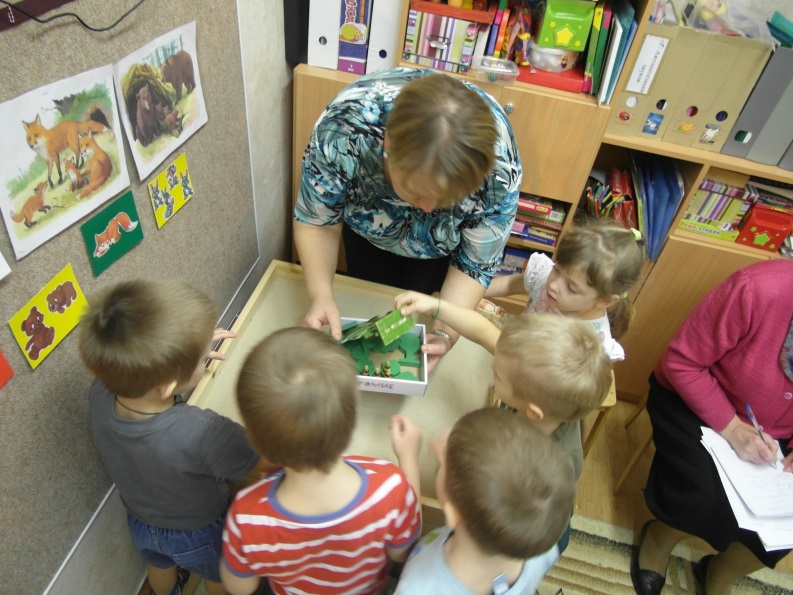 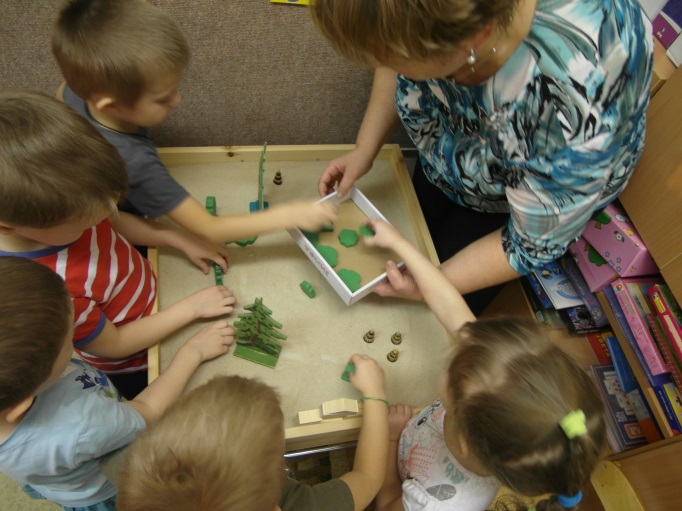 V.  Физкультминутка  «Дикие животные».Логопед: Наши дикие животные любят погулять со своими детенышами. Давайте и мы погуляем и вспомним, какие еще дикие животные живут в лесу.
Как-то раз лесной тропой                                Дети идут по кругу
Звери, шли на водопой.                                    Дети идут по кругу
За мамой – лосихой топал лосёнок,                Идут, громко топая
За мамой – лисицей крался лисёнок,              Крадутся на носочках
За мамой – ежихой катился ежонок,              Передвигаются вприсядку
За мамой – медведицей шёл медвежонок,     Идут вперевалку
За мамою – белкой скакали бельчата,            Скачут вприсядку
За мамой – зайчихой косые зайчата,              Скачут на прямых ногах
Волчица вела за собою волчат                        Крадутся
Все мамы и дети напиться хотят.                                 Лицо вкруг, лакательные                                                                                                  движения    языком   VI. Проигрывание сказки «Колобок».Педагог-психолог: Ребята, а давайте мы с вами расскажем сказку. (Дети снова подходят к песочнице, где с краю уже стоит избушка). Как вы думаете, какую сказку можно рассказать с этими героями? Дети берут на себя роли тех животных, которых они спрятали в «лесу», а один получает роль Колобка.Педагог-психолог: Жили-были дед и баба. И говорит как-то дед: «Испеки-ка ты мне, бабка, колобок»«Из чего же я тебе его испеку?» - спрашивает бабка.Логопед: Ребята, из чего испечён колобок? А вы умеете тесто месить? Ну-ка пойдём, попробуем.Дети садятся на ковёр, им даются мисочки с «живым» песком. Они разминают его, перетирают, мнут, катают колобок, кладут на тарелочку. Отмечают свои ощущения (песок холодный, мягкий или твёрдый и т.д.). Отряхивают руки, подходят к песочнице. Педагог-психолог: Поставила бабка колобок в печь и испекла. Какой он стал? (румяный, зажаренный, горячий). И положила студиться на окно (кладётся маленький мячик).  А Колобок полежал-полежал и … (дети дуют на  «Колобка» так, чтобы он скатился из окна в «лес») покатился в лес. Ребёнок катит Колобка по песку, перебирая пальчиками. Световой стол включается в режим зелёного цвета.Во время рассказывания сказки, дети рисуют  на песке дорожку, по которой и катится Колобок к зайчику, волку, медведю, лисе. Дети говорят за своих героев, пытаются передать его характерные черты (движениями рук, изменением голоса, выразительностью). Дети сами строят диалог:- Колобок, колобок я тебя съем! - Не ешь меня, я тебе песенку спою!Песенку Колобка поют все вместе. 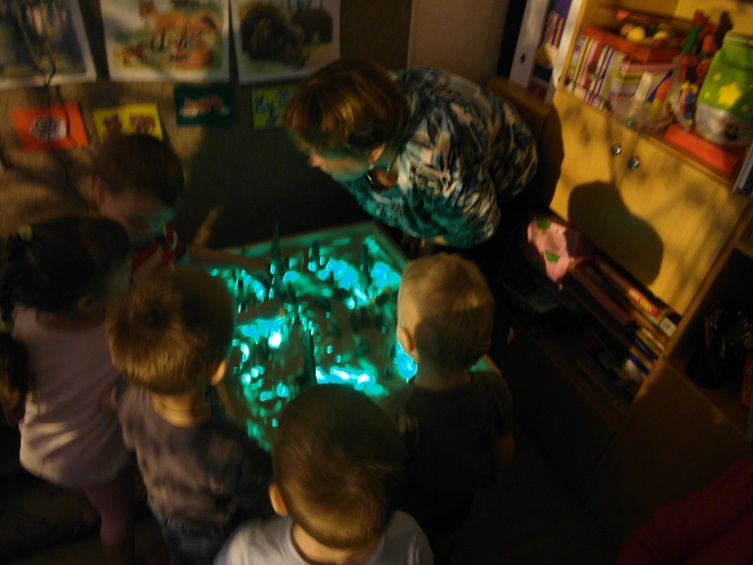 Можно импровизировать: «катился Колобок, и вдруг пошёл дождик». Дети берут песок щепоткой и посыпают деревья, кусты, животных. Можно включить синий цвет. «Когда дождик закончился, выглянуло солнце». Дети рисуют на песке солнышки, и цвет переключается на жёлтый. Когда Колобок встречает лису свет можно переключить на красный: цвет опасности, тревоги.После встречи с лисой можно задать следующие вопросы:- Почему поверил Колобок лисе?- Каким она говорила голосом?- Как она его хвалила?- А почему Колобок убежал из дома?- Можно так поступать? Почему нельзя убегать от родителей?- Что будут чувствовать мама и папа? Давайте, не будем и мы огорчаться и ещё поиграем.Колобок похож на мячик?Держите, вот вам по маленькому «колобку» – мячику.VII. Самомассаж кистей рук. Логопед: Дети берут мячи и выполняют движения со словами:Я мячом круги катаю                     (движения соответствуют тексту)Взад – вперед его гоняю Им поглажу я ладошку Будто я сметаю крошкуИ сожму его немножко Как сжимает лапу кошка Каждым пальцем мяч прижму И другой рукой начну А теперь последний трюк – Мяч летает между рук.VIII. Игра «Посчитай. Сравни». Познавательное развитие (ФЭМП-формирование элементарных математических представлений). Воспитатель: Ребята сегодня к нам в гости приходили разные животные. Где они живут?  Воспитатель: А давайте с вами посмотрим, какие по высоте деревья и кустарники растут в нашем лесу (высокие - низкие, елки, березы  и т.д.) сколько елок растет в нашем лесу (кустов, других деревьев)? Воспитатель: А какое дерево самое высокое, а какое низкое. Сколько высоких деревьев, сколько низких? Кого первым из сказки встретил колобок? (вторым, третьим  и т.д.) (числительные).  Воспитатель: Ребята, а как вы думаете, лесу нужна наша помощь?  А как мы можем помочь лесу? (не ломать ветки и кусты, не мусорить, уходя тушить костры и т.д.)Спасибо, вам ребята за участие в сказке!Список литературы:Адаптированная примерная основная образовательная программа для дошкольников с тяжелыми нарушениями речи / Л. Б. Баряева, Т. В. Волосовец, О П. Гаврилушкина, Г. Г. Голубева и др. Под. ред. проф. Л. В. Лопатиной. — СПб., 2014. — 448 с. Федеральный государственный образовательный стандарт дошкольного образования от 17 октября 2013 года № 1155.Грабенко Т.М., Зинкевич - Евстигнеева Т.Д. Чудеса на песке. Песочная игротерапия. - СПб.: Институт специальной педагогики и психологии, 2010. - 69 с.